April 1, 2014Addendum # 2 RFP A-TEC (Advanced Technology Education Center)dated March 17, 2014Questions have been raised during the Pre-Proposal meeting held on March 25, 2014 for the University's RFP for A-TEC (Advanced Technology Education Center) for the Educational Outreach Department.  A summary of the questions asked and the University's responses are as follows:Question 1:Bid Pack 1 Category A Seating:  Question:  Would Wayne State University considering splitting the category into two sub categories for a potential split award?  One for Lounge Seating.  One for Classroom Seating.Bases of Question:  It would be in Wayne State’s best interest to separate this category into Seating/Lounge + Seating/Classroom.  The design intent described by Norr makes it extremely difficult for any one vendor (or your manufacturer direct partner KI) to bid the entire category and still meet the design intent. Answer: We agree and will separate the cost schedule into separate seating and table categories for Classroom and Lounge within bid pack 1.Question 2:Bid Pack 1 Category B Tables:Question:  Would Wayne State University considering splitting the category into two sub categories for a potential split award?  One for Lounge Tables.  One for Classroom Tables (including technology rooms).Bases of Question:  It would be in Wayne State’s best interest to separate this category into Tables/Lounge + Tables/Classroom.  The design intent described by Norr makes it extremely difficult for any one vendor (or your manufacturer direct partner KI) to bid the entire category and still meet the design intent. Answer: See answer to question 1.Question 3: Tables items #59 through 67 specify adjustable, is this to be a pin height adjustment in the legs?Answer: Crank or pin height adjustability would be acceptable manual height adjustments; but we still want to see an alternate cost for electric if available.  Question 4: Table items #59 through 67 specifications state "have capability to have daisy chained power", does this mean price them with power or without power at this time-to be added later?  Single circuit or multi circuit?Answer: Specify them all with power. Single circuit is all that is necessary.Question 5: Table items #59 through 67 specifications state "have modesty panel available" same question - price them with modesties or without-to be added later. If to be included, what material: laminate, black mesh, acrylic?Answer: Include metal powder coated modesty panel. If alternate is proposed, clearly identify and include in alternate section.  Question 6: Table items #59 through 67 base finish states "aluminum matte polished" is this a silver paint finish or a chrome finish?Answer: Price out polished aluminum finish. If powder coat is proposed, clearly identify and include in alternate section.  Question 7:Item 13: model number in specification reflects a right handed tablet, #COWTABR. Please also confirm you want SW1 Lounge Chair Model Number #COW612. Answer: Correct both COW612 and COWTABLR should be spec’dQuestion 8:Item 21: model number in specification reflects a left handed tablet, #COWTABL. Please also confirm you want SW1 Lounge Chair Model Number #COW612. Answer: Correct both COM612 and COMTABL should be spec’dQuestion 9:Item 31: To have the PowerPod & grommet in this table, it is available in a 42” diameter size as a standard. (and it is centered).  The specification asks for a 36”diameter table, which would require a Special and the grommet being offset from center by 9”. Please advise which direction you would like to go. *Does this change influence Item 32?Additionally, a vertical wire manager is not available for SW1 occasional tables. Additionally, data does not come with the PowerPod, only power does. We recommend clients providing their own data cords for data connectivity. Data cords can be coiled inside of the grommet, and a user can grab for it when needed. Answer: Please change the spec to a standard 42” diameter table for items 31 and 32.  On a previous project I have specified the SW-1 power channel, color milk and cut in the field.  If possible I would like to specify the power channel again as it is my understanding the power cord is not concealed by the table base.  The channel gives the table a more finished look.  Data connection by others.  Question 10:Item 33: The tablet does not swivel; it is fixed only. Please advise. Additionally, please confirm you want model number #460-SE22PD. There is not a model number #460-SESSPD, which is noted in the specification.Answer: Understood- tablet is to be fixed.  Model # 460-SE22PD is correct. Question 11:Item 59: - Spec calls out for a ‘Fixed Top’, but also says the legs must nest when not in use. If nesting is important, please advise. Your choices are either ‘Fixed Top’ or ‘Flip Top’.-The spec calls out for height adjustability, however, those have recently been discontinued. -Please confirm you want a jumper cable?-Do you want a miniport on this table for power at the table top? Answer: Correct table is to be fixed top.  Please disregard nesting leg requirement.  Height adjustability is not required.  Jumper cable and miniport are required.  Question 12:Item 60:-Flip Top for nesting, correct?-The spec calls out for height adjustability, however, those have recently been discontinued. -Please confirm you want a jumper cable?-Do you want a miniport on this table for power at the table top? Answer:  Correct flip-top and nesting capability is required for item 60.  Height adjustability is not required.  Jumper cables and miniport are required.  Question 13:Item 61:- Spec calls out for a ‘Fixed Top’, but also says the legs must nest when not in use. If nesting is important, please advise. Your choices are either ‘Fixed Top’ or ‘Flip Top’. -The spec calls out for height adjustability, however, those have recently been discontinued. -Please confirm you want a jumper cable?-Do you want a miniport on this table for power at the table top? Answer:  Correct table is to be fixed top.  Please dis-regard nesting leg requirement.  Height adjustability is not required.  Jumper cable and miniport are required.  Question 14:Item 63:-Spec calls out for a ‘Fixed Top’, but also says the legs must nest when not in use. If nesting is important, please advise. Your choices are either ‘Fixed Top’ or ‘Flip Top’. -The spec calls out for height adjustability, however, those have recently been discontinued. -Please confirm you want a jumper cable?-Do you want a miniport on this table for power at the table top? Answer: Correct table is to be fixed top.  Please dis-regard nesting leg requirement.  Height adjustability is not required.  Jumper cable and miniport are required.  Question 15:Item 64:-Spec calls out for a ‘Fixed Top’, but also says the legs must nest when not in use. If nesting is important, please advise. Your choices are either ‘Fixed Top’ or ‘Flip Top’. -The spec calls out for height adjustability, however, those have recently been discontinued. -Please confirm you want a jumper cable?-Do you want a miniport on this table for power at the table top? Answer: Correct table is to be fixed top.  Please disregard nesting leg requirement.  Height adjustability is not required.  Jumper cable and miniport are required.  Question 16:Item 66:-Flip Top, correct?-The spec calls out for height adjustability, however, those have recently been discontinued. -Please confirm you want a jumper cable?-Do you want a miniport on this table for power at the table top? Answer: Correct flip-top and nesting capability is required for item 60.  Height adjustability is not required.  Jumper cables and miniport are required.  Question 17:Item A22: -Denizen table only available in veneer. Answer:  Please price with Corian top, not laminate.Question 18: Item #13 specify if chair and tablet arm are required, COW612 Low chair with COWTABR right hand tablet, note: photo shown is high back.Answer: Please see answer to question 7, photos are for reference only not all the correct components were shown.  Question 19: Item # 21, specify if the chair and tablet are required, COW612 Low chair with COWTABL left hand tablet, note: photo shown is high back.Answer: Please see answer to question 8, photos are for reference only not all the correct components were shown.  Question 20: Item # A12, clarify description versus model number, COTO69WB15 has a 1-1/2”offset, description is asking for a 8” offset on both sides (COTO69WB8)Answer: Correct spec should be for 8” offset, COTO69WB8Question 21: Item# A14, clarify description versus model number, COTO12369R15 has a 1-1/2”offset, description is asking for a 8” offset on right corner (COTO12369R8)Answer:  Correct spec should be for 8” offset, COTO12369R8Question 22: Item # 18/ A8 model number should be COLMS30Answer: Items 19 and A8 should be COLMS30Item 18 is correct as spec’d COEL100UPHQuestion 23: Item# A23, clarify if aluminum or silver metallic base is required (note: aluminum base must come with power options)Answer: Please use aluminum base oppose to silver metallicQuestion 24: Item # A22, clarify if a laminate table is wanted– Denizen table does not come in a laminate finish, wood or Corian only.Answer: Please see question 17Question 25: Item # 33, Model number should be 460SE22PDAnswer: Please see question 10Question 26: Item # 40/ A25 model number should be TS4TLT40 for big table with troughAnswer: Agreed, TS4TLT40 is correctQuestion 27: A17, description and model number do not match up, model should be COHD30RCG if matching description.Answer: Agreed, COHD30RCG is correctQuestion 28: Is the category for labor we are supposed to use L33401-F-CL, Furniture Laborer? Showing a rate of $38.09Answer: Systems furniture or any furniture attached to the building requires installers to be classified minimally as carpenters. In this case, if you have anyone on the job who classifies as a furniture laborer, then apply the furniture laborer rate; if you do not, it is up to the Vendor’s discretion on this project to determine an installer rate.Question 29: On the BID SPEC PKG. #1 (REVISION 1), each pictured item indicated a single quantity.  On the BID COST SCHEDULE, which is the document we are to respond with the unit price & ext. price, there are multiple quantities indicated for each “tag” item on some of the line items.  Please explain which document is accurate, so we respond with the correct “total extended” amountsAnswer: Quantities are listed in bid spec pack under the description and spec’s for each products and in cost estimate under the fourth column.  If there are inconsistencies please point out specific items numbers.  Should you have any questions or concerns about this Addendum, or on any other aspects of the Request for Proposal, please send them by email to Valerie Kreher, Senior Buyer Email; rfpteam2@wayne.edu and to Robert Kuhn, Senior Buyer.  Copy both on all E-Mail questions.  Thank you,Valerie KreherSenior BuyerDivision of Finance and Business OperationsProcurement & Strategic Sourcing  5700 Cass Avenue, suite 4200Detroit, Michigan   48202(313) 577-3734 FAX (313) 577-3747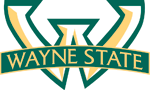 